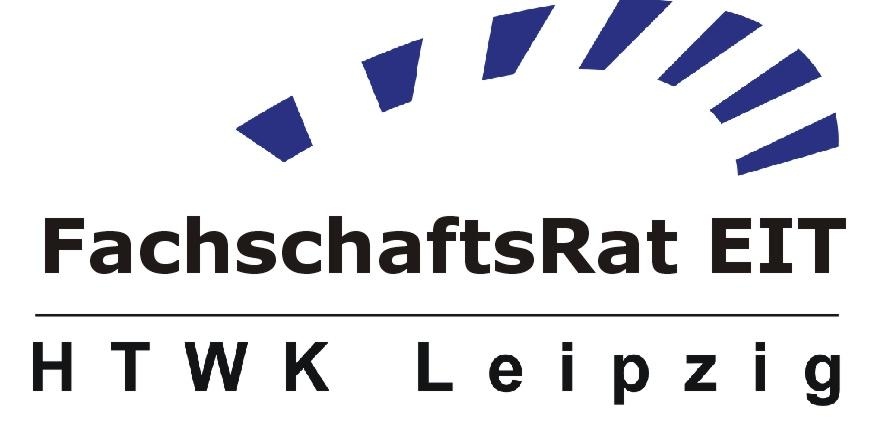 08. Sitzung des Fachschaftsrates EITDatum: 		10.04.2019Sitzungsleitung: 	Fabian OhligProtokollant: 		Joshua HeßRaum: 			W11Beginn: 		17:23Ende: 			19:24Tagesordnung: AllgemeinesFeststellung der Anwesenheit/BeschlussfähigkeitErgänzung und Genehmigung der TagesordnungBestätigung und Freigabe der ProtokolleTerminfindung nächste Sitzung Information zu Ämtern StuRa StuRa Erstitage Erstiwoche  Erstifahrt Büro SonstigesAnwesenheit:A…Anwesend, U…Unentschuldigt abwesend, E…Entschuldigt abwesendAbstimmungen werden jeweils in der Form Zustimmungen/Ablehnungen/Enthaltungen notiert.Leipzig ___________________________________________________________________				Unterschrift 1				Unterschrift 2TOP 1. Allgemeines :1.1 Feststellung der Anwesenheit/BeschlussfähigkeitDer Fachschaftsrat EIT ist mit 13 von 13 stimmberechtigten Mitgliedern beschlussfähig.Der Fachschaftsrat EIT ist mit Zweidrittelmehrheit beschlussfähig.1.2 Ergänzung und Genehmigung der TagesordnungDie Tagesordnung wird in geänderter Form mit 12/0/1 angenommen.1.3 Bestätigung und Freigabe der ProtokolleDas Protokoll der konstituierenden Sitzung vom 31.01.2019 wird in vorliegender Form mit 12/0/1 angenommen und zur Veröffentlichung freigegeben.1.4. Terminfindung nächste SitzungGO-Antrag auf Meinungsbild für verschiedene Termine -> keine GegenredeDienstag 17:15 überwiegend dafürMittwoch 19:00 überwiegend dagegenFreitag 10:00 dafürNächster Sitzungstermin ist der  23.04.19 17:15 Uhr.TOP 2. Informationen zu Ämtern:Sprecher: 66. FakRa Sitzung 13.02.:- Sorgen FB wegen neuem Fakultätsnamen F ING- Änderung der GO: Sitzungsverteilung in Fakultätsräten- Stellenausschreibung "Berater*in Studium und Lehre“- Stellenausschreibung „Technische/r Mitarbeiter*in“- Honorarprofessur Herr Bülow- Änderung StuO EIB und EIM- Gutachterbericht ASIIN- Änderungen bei Evaluationen:  - Einsetzen einer Kommission (Prof. Richter, Prof. Laukner, Fr. Nauman Sparschuh, Evaluationsbeauftragter FSR, ggf. StuRa), Erarbeiten eines Vorschlags bis Juni 2019- Beschlussfassung zum Zuweisungsantrag Professur „Bildgebung und Bildverarbeitung“ angenommen- Termine:EvoStar Konferenz 24.-26.04.2019EduNet-Konferenz 18.-20.06.2019Woche der Wissenschaften 17.-22.06.201967. FakRa Sitzung 20.03.:- Professor Heimbold wird aus FakRa zurücktreten- Vorschlag als Studiendekan -> positiv angenommengemeinsame Beratung 27.03.:- Diskussion FEP- Diskussion Fusionsvereinbarung- Beschluss FEP und Fusionsvereinbarung angenommenVollversammlung 10.04.:- Umzug nicht vor 2025 laut Jäkel- Sprechzeiten Dekan:Nieperbau Montag 9-12 UhrWienerbau Freitag 9-12 Uhr- Vorschläge für Änderung des FEP bis Ende dieser WocheEvaluationstreffenAK FusionVerteilerlisten und Whatsapp-Gruppen erstelltEvaluation:Treffen letzten MittwochKernpunkte: TAP/elektronische Evaluation, Zeitpunkt, Rücklauf, Rückmeldung durch ProfessorenÖffentlichkeitsarbeit:Tim ist RedakteurBenötigt Hilfe bei Plakaterstellung TOP 3.: StuRa18.Sitzung (04.03.2019)Veranstaltungen:14.4. Leipzig Marathon24.4 Frühlingsgrillen (FSR Bau)26-28.4. StuRa Fahrt27.4. 9-11 Uhr Familienfrühstück (Ref Soziales)19.6. Hochschulsommerfest Konsti-Sitzung (04.03.2019)Wahlen:StuRa Specher:Toni gewählt bis 03/20Nico gewählt bi 09/19StuRa Vertreter DIT (Organisation bzw Durchführung Wahl)kein FSR vorhandenAntrag einer Briefwahl zur Direktwahl der StuRa Vertreter*innen angenommenWahl mittlerweile durchgeführt, gezählt und gültig1. StuRa Sitzung (03.04.2019)Zentrales Prüfungsamt (ZPA)aktuell wenig ÖffnungszeitenRäume in der ehemaligen HftlFr. Krauß zuständig für EITHochschulkollegEinigung Entsendung eines Mitgliedes der FSRä EIT oder METOP 4.: FinanzanträgeHTWK Team Seifenkistenrennen:Antragsteller: Helge NickelFördersumme: 150€Antrag mit 13/0/0 angenommenTOP 5.: SemesterauftaktgrillenHaushaltssperre zu Kenntnis genommenevtl. mit BaHu Bierpongmindestens eine Woche Zeit benötigt zur Planung nachdem Finanzsicherheit bestehtca. 500 bis 600€ Einkaufskostengewünschter Termin 30.04. oder 02.05.Antrag für Finanzierung des Grillfestes:600€ mit 12/0/1 angenommenTOP 6.: EvoStar 201924.04.19 Uhrzeit: 18:30-20:30Ansprechpartner: Prof. RichterFSR soll Einkauf tätigen und grillenProfessor Richter bezahlt, wir dürfen Reste behaltenMeinungsbild: überwiegend dafürTOP 7.: T-ShirtAntrag wird bei Studifit gestelltDiskussion über Design Diskussion über Anzahl (ehrenamtliche Mitglieder)GO Antrag auf Meinungsbild: Sollen wir das alte T-Shirt Design beibehalten? -> keine Gegenredeüberwiegend dagegenGO Antrag auf  Meinungsbild: Bekommen auch ehrenamtliche Mitglieder ein T-Shirt? -> keine Gegenredeüberwiegend dafür TOP 8.: Gemeinsames Treffen mit MEVorschlag: halber Tag in einem Seminarraum der Hochschule, dann halber Tag vernetzen am See, inklusive Gremienworkshop und AK-Bildungoder wieder wegfahrenGO Antrag auf Meinungsbild: Sollen wir das gemeinsame Treffen wie vorgeschlagen in Leipzig machen? -> keine Gegenredeüberwiegend dafürTOP 9.: Professoren Vorstellung am Anfang des SemestersVeranstalter sollen dies planen (wenn Geld da ist)gewünscht: TOP 10.: Diskussion zur Öffentlichkeitsarbeit der HochschulePosts auf Instagram sind inhaltlich falsch und wenig lustigGO Antrag auf Meinungsbild: Unterstützen wir die Posts, die in letzter zeit von der HTWK verfasst werden? -> keine Gegenrede geschlossen dagegenGO Antrag auf Meinungsbild: Sollen wir dies intern klären und nicht öffentlich? -> keine Gegenredeüberwiegend dafürTOP 11.: SonstigesHochschul-Sommerfest findet am 19.06. statt26-28.04.19 StuRa FahrtAbsprache Webseite (neues Gruppenbild, Aufnahme der neuen Mitglieder) GO Antrag auf Meinungsbild: Sollen wir das neue Gruppenbild erst machen, wenn wir die FSR-Shirts haben? -> keine Gegenredeüberwiegend dafürNameAEUGästeMarc, EichhornXEhrenamtliche: Max Pfeifer, Christoph Falke, Moritz Amm, Eric Fischer Joshua, HeßXFabian RichterXJohann, EisenbergXMichelle WipperXFSRä:Julie LemkeXJacob UeltzenXEric OchmannXTim MäbertXSonstige:Markus HaffnerXRicco LangankiXFlorian ChemnitzXFabian OhligX